Основные показатели социально-экономического развития Чугуевского муниципального районаПрогноз социально-экономического развития  Чугуевского муниципального района на 2017 год и  плановый период  2018 - 2019  годов  разработан в соответствии с требованиями Бюджетного кодекса Российской федерации,  Порядка разработки прогноза социально-экономического развития  Чугуевского  муниципального района, утвержденного постановлением   администрации  Чугуевского муниципального района    11.09.2009  года № 502  «Об утверждении  Порядка разработки прогноза социально-экономического развития   Чугуевского  муниципального района»  на основе анализа тенденций развития отраслей экономики и социальной сферы  Чугуевского муниципального района. Утвержден распоряжением администрации Чугуевского муниципального района 16 ноября 2016 года № 405-р "Об утверждении Прогноза социально-экономического развития Чугуевского муниципального района на   2017 год и плановый  период  2018 -  2019 годов".Прогноз основывается на статистической отчетности предшествующих лет и истекшего периода 2015 года, учитывает состояние, структуру и развитость объектов отраслей материального производства, потребительского рынка, социальной сферы, основные характеристики прогноза социально-экономического развития Чугуевского муниципального района на 2016 год и плановый период 2017-2018 годов, индексы–дефляторы, предложенные Министерством экономического развития РФ.Разработка основных параметров социально-экономического развития района проведена по двум вариантам: первый вариант (инерционный) показывает  сложившуюся тенденцию развития  района; второй вариант (умеренно оптимистический) предполагает улучшение  в основных сферах экономики. Приведены показатели, разработанные по второму варианту.(С полным текстом прогноза можно ознакомиться здесь)Численность населенияНа 1 января 2016 года численность населения Чугуевского муниципального района составила  22 тысячи 944  человека,  на эту дату 2015 года  численность была на 176 человек больше (99,2%).Сложившаяся демографическая ситуация остается сложной и характеризуется низким уровнем рождаемости, на обеспечивающим простого воспроизводства населения, более высоким уровнем смертности.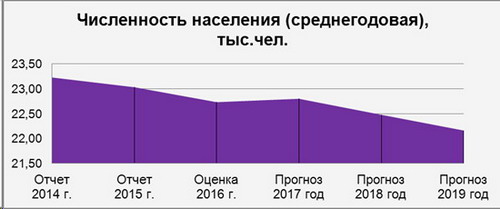 Производство валового регионального продуктаПо состоянию на 1 января  2016 года в Статистическом регистре по Чугуевскому району учтено  279 хозяйствующих субъектов  всех видов экономической деятельности. По формам собственности наибольшее число  предприятий и организаций  являются частными.  Кроме этого, в  районе зарегистрировано   429    индивидуальных  предпринимателей, осуществляющих деятельность без образования юридического лица.Оборот организаций по всем видам экономической деятельности за январь – декабрь 2015 года увеличился на 60,7% (в действующих ценах)  по сравнению с 2014 годом и составил более 5,5 млрд. рублей.В реальном секторе экономики структурных изменений в  отчетном периоде не произошло. Наличие значительных лесных ресурсов предопределило развитие в экономике района лесной и деревообрабатывающей промышленности. Она доминирует над другими видами экономической деятельности. Природно-климатические условия благоприятны для развития сельского хозяйства. Труд и занятостьПо данным службы занятости, экономически активное население на 01.01.2016 года  в районе составляет 12 665 человек или   94,7%  от общего числа трудовых ресурсов.  Значительных изменений в распределении среднегодовой численности занятых в экономике по формам собственности в прогнозиремом периоде  не произойдет. В течение года до полутора тысяч человек меняют  место работы, но общая численность занятых в экономике останется на уровне 2014-2015 годов  - 9,7 тыс. человек.Уровень безработицы на 1 января 2016 года  возрос до 3,0%, имели  официальный статус безработного 378 человек. К 2018 году уровень зарегистрированной безработицы увеличится до 3,3%, безработных станет больше на 32 человека. Увеличение связано с требованием предоставления справки о занятости (или безработного)  при постановке на учет в отделе социальной защиты населения малообеспеченных  граждан.В настоящее время риска для роста безработицы в районе  нет. Предприятия работают в обычном режиме, банкротства или сокращения производств не предполагается.Уровень жизни населенияДля большинства сельских жителей основным источником доходов является заработная плата и пенсионные выплаты,  как источник дохода, используются и  личные  подсобные  хозяйства.Уровень заработной платы  на протяжении ряда лет   характеризовался  положительной динамикой:  её рост значительно превышал  уровень  инфляции. 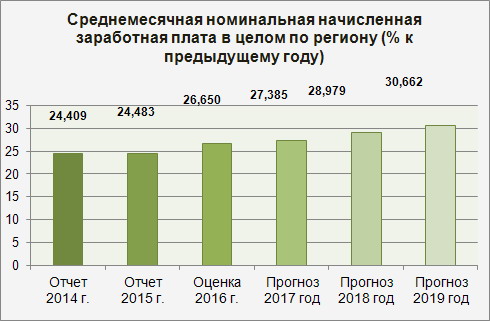 По данным статистики среднемесячная заработная плата работников предприятий и организаций в 2015 году составила  26862,6 рубля (по данным администрации – 24424 рублей), увеличилась  в сравнении с 2014 годом на 5,5% согласно статистическим данным, 0,4% согласно данным администрации.  Отношение среднемесячной заработной платы  к средне краевому уровню составило 70,5%.  В 2016 году предполагается рост заработной платы на 9,9%. В прогнозируемом периоде ежегодный рост составит  1,1-3,1%, реальная заработная плата в 2017-2019 годах  будет снижаться: снижение реальной заработной платы в целом по экономике  в 2018 году по 2 варианту к уровню 2015 года оценивается на уровне 1,4%. 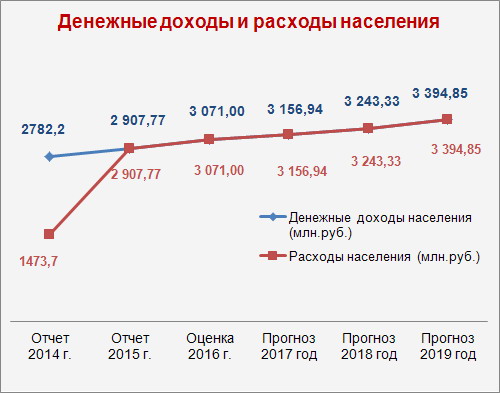 Снижение реальных доходов населения вызвало увеличение числа населения  с доходами ниже прожиточного минимума – 22,3% в 2014 году, 22,0% в 2015 году. Учитывая тот факт, что реальная заработная плата до конца прогнозируемого периода будет снижаться, доля бедного населения останется на уровне 2015 года.На 01.04.2016 года в районе  государственную  пенсию  получают   6970 человек, из  них  продолжают трудовую деятельность  1603 человек, то есть каждый третий пенсионер работает.  Доля пенсионеров  в общей численности населения составляет 30,3%. Ряд категорий населения (пожилые, дети, инвалиды, малообеспеченные ветераны ВОВ и труда и др.) нуждаются в постоянной заботе и помощи со стороны государства,  именно они подразумеваются в первую очередь, когда заходит речь о социальной защите. На мероприятия социальной политики  в 2015 году направлено 211,0 млн.  руб. Несмотря на ежегодное увеличение ежемесячных пенсий, она остается одной из самых  низких в крае.СтроительствоСтроительные работы и услуги согласно статистическим данным в 2015 году не велись. В 2016-2018 годы показатель увеличится в связи со строительством  животноводческих ферм в селах Уборка и Цветковка, молокозавода в селе Уборка, реконструкции нового здания взрослой поликлиники.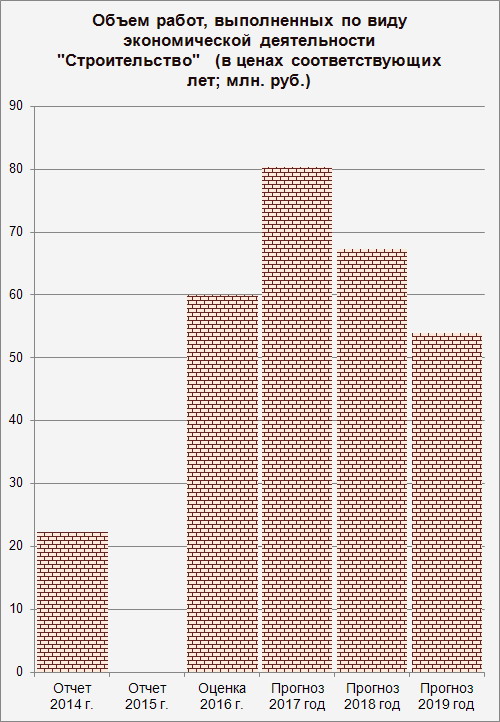 